INFORMAÇÃO N°: _____/20__		PROCESSO Nº ___________/20___INTERESSADO: EE .......ASSUNTO: Arrolamento de Material Excedente e/ou Inservível, com base na Resolução SE 41/00		 Encaminhe–se o presente processo ao Supervisor .................., RG ........, para que verifique se o material relacionado às fls...., doado à APM, foi totalmente retirado da Unidade Escolar, e que se manifeste em termo de visita e retorno dos autos ao Centro de Administração, Finanças e Infraestrutura.Local/dataNome e assinatura do DirigenteGOVERNO DO ESTADO DE SÃO PAULOSECRETARIA DE ESTADO DA EDUCAÇÃODIRETORIA DE ENSINO - REGIÃO DE RIBEIRÃO PRETOAv. Nove de Julho, 378 – Jardim Sumaré – Ribeirão Preto – SP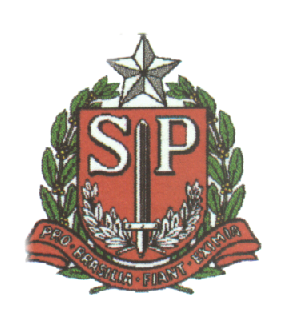 